ИНСТРУКТИВНО-МЕТОДИЧЕСКОЕ ПИСЬМО О ПРЕПОДАВАНИИ УЧЕБНЫХ  ПРЕДМЕТОВ В НАЧАЛЬНЫХ КЛАССАХ В ОБРАЗОВАТЕЛЬНЫХ ОРГАНИЗАЦИЯХ  РСО-АЛАНИЯ В 2023-2024 УЧЕБНОМ ГОДУМетодическое письмо составлено зав. кафедрой начального образования СОРИПКРО Цогоевой Залиной Ибрагимовнойzalina_tsogoeva@mail.ru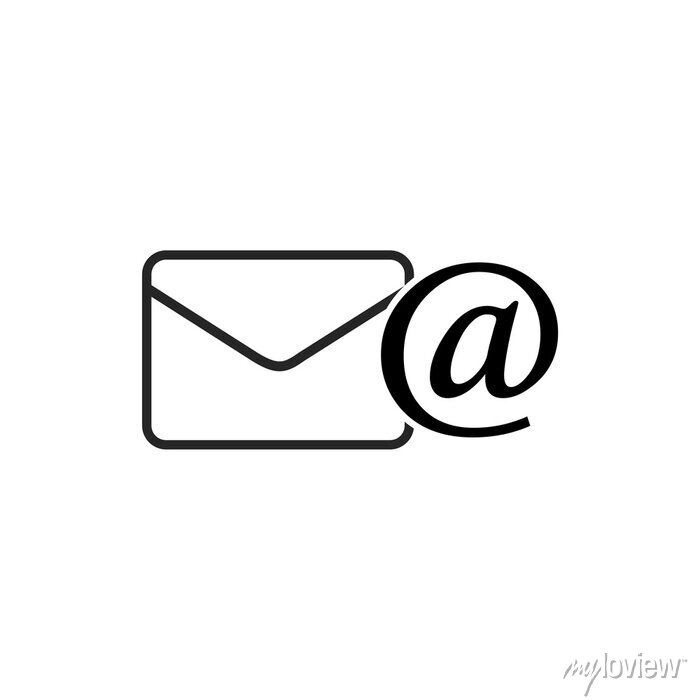 Особенности преподавания учебных предметов начальной школы в 2023/2024 учебном годуПредметная область «Русский язык и литературное чтение»Концепция   преподавания русского языка и литературыЦелью преподавания предметной области «Русский язык и литературное чтение» на уровне начального общего образования является обеспечение высокого качества изучения и преподавания русского языка и литературного чтения. Деятельность образовательных организаций направляется на решение ряда проблем мотивационного, содержательного и методического характера.Для решения проблемы мотивационного характера образовательным организациям рекомендуется направить усилия на привлечение детей к чтению литературных произведений, выработать методики для повышения у учащихся интереса к изучению (чтению) русской классики и наиболее значимых произведений современной литературы.Содержание учебного предмета «Русский язык» рекомендуется использовать для формирования коммуникативных компетенций учащихся (навыки устной и письменной речи, знание норм русского литературного языка и речевого этикета; умения применять эти знания в практической речевой деятельности).Предметная область «Математика»Концепция развития математического образования в Российской ФедерацииСреди общих задач развития математического образования в РФ к уровню начального общего образования относятся:- совершенствование содержания программы по математике исходя из потребностей учащихся и потребностей общества во всеобщей математической грамотности, обеспечение преемственности;- устранение пробелов в базовых знаниях каждого обучающегося; использование общедоступных информационных ресурсов, необходимых для реализации рабочих программ математического образования, в том числе в электронном формате, применение современных технологий образовательной деятельности;- обеспечение учащимся, имеющим высокую мотивацию и проявляющим выдающиеся математические способности, всех условий для развития и применения этих способностей; популяризация математических знаний и математического образования.На уровне начального общего образования Концепция особо выделяет широкий спектр математической активности (занятий) учащихся как на уроках, так и во внеурочной деятельности (прежде всего решение логических и арифметических задач), материальные, информационные и кадровые условия для развития учащихся средствами математики.Внеурочная деятельность в образовательной организации должна включать математические кружки и соревнования. Одновременно должны развиваться такие новые формы, как получение математического образования в дистанционной форме, математические проекты на интернет-порталах и в социальных сетях, профессиональные математические интернет-сообщества.Предметная область «Обществознание и естествознание» (учебный предмет «Окружающий мир»)Данный предмет включает: Концепцию развития географического образования в РФ,Концепцию преподавания учебного предмета «Основы безопасности жизнедеятельности» в образовательных организациях РФ», Концепцию преподавания учебного предмета «Обществознание».Три предметные Концепции (развития географического образования, обществознания и основ безопасности жизнедеятельности в образовательных организациях Российской Федерации) затрагивают вопросы преподавания учебного предмета «Окружающий мир» на уровне начального образования.Концепция развития географического образования в Российской Федерации указывает, что преподавание географии через учебный предмет «Окружающий мир», должно быть направлено на формирование яркой и образной географической картины мира, установление причинно-следственных связей между географическими явлениями и процессами.Образовательным организациям на уровне начального общего образования следует обратить внимание на решение нескольких вопросов содержательного характера: реализовывать комплексный подход в обучении; уделять внимание предмету как инструменту патриотического воспитания учащихся;осуществлять преемственность между курсами «Окружающий мир» (начальное образование) и курсом «География» (основное общее образование); усилить внимание к краеведческому компоненту образования и использовать возможности внеурочной деятельности (школьных туристических походов, экскурсий, естественно-научных практик и др.).В целом Концепция развития географического образования ставит задачи:совершенствовать содержание программ, учебных заданий, технологий и методик обучения; популяризировать географические знания, соответствующие современному уровню развития науки о природе, обществе и общественной практике, повышающие их статус и востребованность в практической деятельности, в духовном, патриотическом и экологическом воспитании учащихся; совершенствовать учебно-методическое и материально-техническое обеспечение в соответствии с ФГОС НОО.Программой     определено     основное     содержание     учебного     предмета «Окружающий мир» – изучение родного края как частицы России. Изучение родного края включает наблюдение за погодой своего края; изучение особенностей поверхности, полезных ископаемых, водоёмов, растений, животных и природных сообществ родного края; освоение правил безопасного поведения в природе, а также изучение особенностей труда людей родного края, их профессии; знакомство с народностями, проживающими в данной местности. Концепция преподавания учебного предмета «Основы безопасности жизнедеятельности» указывает, что общеобразовательные организации на уровне начального общего образования, реализуя образовательные программы, при непосредственном участии семьи должны обеспечивать: внутреннюю мотивацию ребенка к приобретению знаний в области личной безопасности и формирование культуры безопасного поведения; овладение исходными сведениями о проблемах безопасности жизнедеятельности человека; выработку начальных умений, навыков безопасной жизни и поведения в системе «человек – среда обитания».Основными направлениями реализации Концепции преподавания учебного предмета «Основы безопасности жизнедеятельности» на уровне начального общего образования являются: корректировка примерной основной образовательной программы учебного предмета «Окружающий мир» с целью обеспечения условий для формирования начальных навыков и первичных знаний для последовательного перехода к изучению учебного предмета «ОБЖ» на уровне основного общего образования; конкретизация требований к предметным результатам освоения основной образовательной программы начального общего образования в частираздела «Правила безопасной жизни» предмета «Окружающий мир» и разработка соответствующих контрольных измерительных материалов для проведения промежуточной аттестации.Концепция преподавания учебного предмета «Обществознание» определяет достижение основных целей: формирование гармонично развитой личности, воспитание общероссийской идентичности, гражданской ответственности, патриотизма, правовой культуры и правосознания, уважения к общепринятым в обществе социальным нормам и моральным ценностям, развитие у учащихся понимания приоритетности общенациональных интересов, приверженности правовым принципам, закрепленным в Конституции Российской Федерации и законодательстве Российской Федерации, создание условий для освоения учащимися способов успешного взаимодействия с различными политическими, правовыми, финансово-экономическими и другими социальными институтами для реализации личностного потенциала в современном динамично развивающемся российском обществе. На уровне начального общего образования обществознание реализуется в разделе «Человек и общество» учебного предмета «Окружающий мир».Для достижения цели Концепции при изучении раздела «Человек и общество» необходимо расширить использование электронных информационных и образовательных ресурсов обществознания; формировать у учащихся правовую, экономическую (включая финансовую), медиа- и информационную культуру, культуру межнационального общения, соответствующую традициям и потребностям российского общества, общероссийскую гражданскую идентичность; создавать условия для формирования гармонично развитой личности, успешной социализации учащихся, их созидательной гражданской активности; усилить взаимосвязи преподавания учебного предмета с реализацией программы воспитания и социализации, воспитание у учащихся неприятия национальной и религиозной розни, общественно опасного, коррупционного и неправомерного поведения; расширять участие учащихся в общественно значимых, в том числе волонтерских, проектах.Освоение обучающимися предмета в соответствии с ФГОС НООРабочие программы по учебным предметам должны быть составлены в соответствии с требованиями обновленных  ФГОС НОО.При разработке рабочей программы учебного предмета необходимо опираться на Федеральную  образовательную программу начального общего образования.Кроме основных содержательных линий учебного предмета, программы также должны учитывать особенности региона, состава класса, особенности учебно- методического комплекса.Контроль и оценка результатов обучения в начальной школевиды контроля результатов обученияТекущий контроль - наиболее оперативная, динамичная и гибкая проверка результатов обучения. Обычно он сопутствует процессу становления умения и навыка, поэтому проводится на первых этапах обучения, когда еще трудно говорить о сформированности  умений и навыков учащихся. Его основная цель - анализ хода формирования знаний и умений учащихся. Это дает учителю и ученику возможность своевременно отреагировать на недостатки, выявить их причины и принять необходимые меры к устранению; возвратиться к еще не усвоенным правилам, операциям и действиям. Текущий контроль особенно важен для учителя как средство своевременной корректировки своей деятельности, внесения изменений в планирование последующего обучения и предупреждения неуспеваемости. В этот период школьник должен иметь право на ошибку, на подробный, совместный с учителем анализ последовательности учебных действий. Это определяет педагогическую нецелесообразность поспешности в применении цифровой оценки - отметки, карающей за любую ошибку, и усиление значения оценки в виде аналитических суждений, объясняющих возможные пути исправления ошибок. Такой подход поддерживает ситуацию успеха и формирует правильное отношение ученика к контролю. Тематический контроль заключается в проверке усвоения программного материала по каждой крупной теме курса, а оценка фиксирует результат. Специфика этого вида контроля: 1) ученику предоставляется дополнительное время для подготовки и обеспечивается возможность пересдать, доедать материал, исправить полученную ранее отметку;2) при выставлении окончательной отметки учитель не ориентируется на средний балл, а учитывает лишь итоговые отметки по сдаваемой теме, которые "отменяют" предыдущие, более низкие, что делает контроль более объективным; 3) возможность получения более высокой оценки своих знаний. Уточнение и углубление знаний становится мотивированным действием ученика, отражает его желание и интерес к учению. Итоговый контроль проводится как оценка результатов обучения за определенный, достаточно большой промежуток учебного времени - четверть, полугодие, год. Таким образом, итоговые контрольные работы проводятся четыре раза в год: за I, II, III учебные четверти и в конце года. При выставлении переводных отметок (в следующую четверть, в следующий класс) отдается предпочтение более высоким. Например, школьник выполняет итоговую контрольную работу на "4", в то время как в процессе текущего контроля соотношение между "4" и "З" было в пользу "З". Это обстоятельство не дает учителю права снизить итоговую отметку, и ученик в конечном счете получает "4". В то же время другой ученик, который имел твердую "4" в течение учебного года, написал итоговую контрольную работу на "3". Оценка его предыдущей успеваемости оставляет за учителем право повысить ему итоговую отметку до "4". Методы и формы организации контроляУстный опрос требует устного изложения учеником изученного материала, связного повествования о конкретном объекте окружающего мира. Такой опрос может строиться как беседа, рассказ ученика, объяснение, чтение текста, сообщение о наблюдении или опыте. Устный опрос как диалог учителя с одним учащимся или со всем классом (ответы с места) проводится в основном на первых этапах обучения, когда требуются систематизация и уточнение знаний школьников, проверка того, что усвоено на этом этапе обучения, что требует дополнительного учебного времени или других способов учебной работы. Для учебного диалога очень важна продуманная система вопросов, которые проверяют не только (и не столько) способность учеников запомнить и воспроизвести информацию, но и осознанность усвоения, способность рассуждать, высказывать свое мнение, аргументированно строить ответ, активно участвовать в общей беседе, умение конкретизировать общие понятия. Монологическая форма устного ответа не является для начальной школы распространенной. Это связано с тем, что предлагаемый для воспроизведения учащимся материал, как правило, небольшой по объему и легко запоминаем, поэтому целесообразно для монологических ответов учащихся у доски выбирать доступные проблемные вопросы, требующие от школьника творчества, самостоятельности, сообразительности, а не повторения выученного дома текста статьи учебника. Например, составление тематических творческих рассказов на основе использования нескольких источников и т.п. Письменный опрос заключается в проведении различных самостоятельных и контрольных работ. Самостоятельная работа - небольшая по времени (15-20 мин.) письменная проверка знаний и умений школьников по небольшой (еще не пройденной до конца) теме курса. Одной из главных целей этой работы является проверка усвоения школьниками способов решения учебных задач; осознание понятий; ориентировка в конкретных правилах и закономерностях. Если самостоятельная работа проводится на начальном этапе становления умения и навыка, то она не оценивается отметкой. Вместо нее учитель дает аргументированный анализ работы учащихся, который он проводит совместно с учениками. Если умение находится на стадии закрепления, автоматизации, то самостоятельная работа может оцениваться отметкой. Самостоятельная работа может проводиться фронтально, небольшими группами и индивидуально. Цель такого контроля определяется индивидуальными особенностями, темпом продвижения учащихся в усвоении знаний. Так, например, индивидуальную самостоятельную работу может получить ученик, который пропустил много учебных дней, не усвоил какой-то раздел программы, работающий в замедленном или ускоренном темпе. Целесообразно использовать индивидуальные самостоятельные работы и для застенчивых, робких учеников, чувствующих дискомфорт при ответе у доски. В этом случае хорошо выполненная работа становится основанием для открытой поддержки школьника, воспитания уверенности в собственных силах.Предлагается проводить и динамичные самостоятельные работы, рассчитанные на непродолжительное время (5-10 мин.). Это способ проверки знаний и умений по отдельным существенным вопросам курса, который позволяет перманентно контролировать и корректировать ход усвоения учебного материала и правильность выбора методики обучения школьников. Для таких работ учитель использует индивидуальные карточки, обучающие тексты, тестовые задания, таблицы. Например, учащиеся изучили тему "Вода". Учитель предлагает в качестве самостоятельного проверочного задания заполнить таблицу - отметить свойства воды, пара и льда. Если такие самостоятельные работы проводятся в первый период изучения темы, то целесообразно отметкой оценивать лишь удачные, правильно выполненные. Остальные работы анализируются учителем вместе с обучающимися. Контрольная работа - используется при фронтальном текущем и итоговом контроле с целью проверки знаний и умений школьников по достаточно крупной и полностью изученной теме программы. Проводятся в течение всего года и преимущественно по тем предметам, для которых важное значение имеют умения и навыки, связанные с письменным оформлением работы и графическими навыками (русский язык, математика), а также требующие умения излагать мысли, применять правила языка и письменной речи (русский язык, окружающий мир, природоведение). Контрольная работа оценивается отметкой. Содержание работ для письменного опроса может организовываться по одноуровневым или по разноуровневым, отличающимся по степени сложности, вариантам. Так, для развития самоконтроля и самооценки учащихся целесообразно подбирать самостоятельные и контрольные работы по разноуровневым вариантам. Предлагаемая детям инструкция объясняет им, что каждый сам может выбрать вариант работы любой сложности. При этом за правильное выполнение варианта А ученик получит отметку не выше "3", за вариант Б - не выше "4", а за вариант В - "5". При желании школьник может посоветоваться с учителем. Такая форма контроля мало используется в начальной школе и требует серьезной предварительной подготовки. К стандартизированным методикам проверки успеваемости относятся тестовые задания. Они привлекают внимание, прежде всего тем, что дают точную количественную характеристику не только уровня достижений школьника по конкретному предмету, но также могут выявить уровень общего развития: умения применять знания в нестандартной ситуации, находить способ построения учебной задачи, сравнивать правильный и неправильный ответы и т.п. Стандартизированные методики позволяют достаточно точно и объективно при минимальной затрате времени получить общую картину развития класса, школы; собрать данные о состоянии системы образования в целом. Особой формой письменного контроля являются графические работы. К ним относятся рисунки, диаграммы, схемы, чертежи и др. Такие работы могут использоваться на уроках по любому предмету. Их цель - проверка умения учащихся использовать знания в нестандартной ситуации, пользоваться методом моделирования, работать в пространственной перспективе, кратко резюмировать и обобщать знания. Например, контрольными графическими работами может быть заполнение схем "звуковая модель слова", "состав предложения", "синтаксический разбор предложения", "животное - живой организм", "дикорастущие и культурные растения"; составление диаграммы "свойства воздуха"; графические рисунки "образование родника", "реки" и др. Особенности контроля и оценки по отдельным учебным предметамРусский языкКонтроль за уровнем достижений учащихся по родному языку проводится в форме письменных работ: диктантов, грамматических заданий, контрольных списываний, изложений, тестовых заданий. Диктант служит средством проверки орфографических и пунктуационных умений и навыков. Грамматический разбор есть средство проверки степени понимания учащимися изучаемых грамматических явлений, умения производить простейший языковой анализ слов и предложений. Контрольное списывание, как и диктант, - способ проверки усвоенных орфографических и пунктуационных правил, сформированности умений и навыков. Здесь также проверяется умение списывать с печатного текста, обнаруживать орфограммы, находить границы предложения, устанавливать части текста, выписывать ту или иную часть текста. Изложение (обучающее) проверяет, как идет формирование навыка письменной речи; умения понимать и передавать основное содержание текста без пропусков существенных моментов; умение организовать письменный пересказ, соблюдая правила родного языка.Тестовые задания - динамичная форма проверки, направленная на установление уровня сформированности умения использовать свои знания в нестандартных учебных ситуациях. Классификация ошибок и недочетов, влияющих на снижение оценкиОшибки: - нарушение правил написания слов, включая грубые случаи пропуска, перестановки, замены и вставки лишних букв в словах; - неправильное написание слов, не регулируемых правилами, круг которых очерчен программой каждого класса (слова с непроверяемыми написаниями); - отсутствие изученных знаков препинания в тексте (в конце предложения и заглавной буквы в начале предложения); - наличие ошибок на изученные правила по орфографии; - существенные отступления от авторского текста при написании изложения, искажающие смысл произведения; - отсутствие главной части изложения, пропуск важных событий, отраженных в авторском тексте; - употребление слов в несвойственном им значении (в изложении). Недочеты: - отсутствие знаков препинания в конце предложения, если следующее предложение написано с большой буквы; - отсутствие "красной" строки; - неправильное написание одного слова (при наличии в работе нескольких таких слов) на одно и то же правило; - незначительные нарушения логики событий авторского текста при написании изложения. Снижение отметки за общее впечатление от работы допускается в случаях, указанных выше. При оценке изложения необходимо обратить внимание на полноту передачи основного содержания текста, на наличие пропусков существенных моментов в тексте, на искажения при передаче авторского замысла, на отсутствие главной части повествования. Нормы оценок за контрольные работы по русскому языку соответствуют общим требованиям, указанным в данном документе. Особенности организации контроля по русскому языкуТексты диктантов подбираются средней трудности с расчетом на возможность их выполнения всеми детьми. Каждый текст включает достаточное количество изученных орфограмм (примерно 60% от общего числа всех слов диктанта). Текст не должен иметь слова на не изученные к данному моменту правила, или такие слова заранее выписываются на доске. Нецелесообразно включать в диктанты   слова, правописание которых находится на стадии изучения. В качестве диктанта предлагаются связные тексты - либо авторские, адаптированные к возможностям детей, либо составленные учителем. Тематика текста должна быть близкой и интересной детям: о природе, дружбе, жизни детей, родной стране, путешествиях и т.п. Предложения должны быть просты по структуре, различны по цели высказывания и состоять из 2-8 слов с включением синтаксических категорий, которые изучаются в начальной школе (однородные члены предложения). Для проверки выполнения грамматических разборов используются контрольные работы, в содержание которых вводится не более 2 видов грамматического разбора. Хорошо успевающим учащимся целесообразно предложить дополнительное задание повышенной трудности, требующее языкового развития, смекалки и эрудиции. Для контрольных списываний предлагаются связные тексты с пропущенными знаками препинания. Для изложений предлагаются тексты повествовательного характера с четкой сюжетной линией. Постепенно можно использовать тексты с несложными описаниями - пейзажа, портрета и т.п. ***Нормы оценок за все виды проверочных работ по предметам образовательной области "Русский язык" соответствуют общим требованиям, указанным выше.Литературное чтениеВ начальной школе проверяются следующие умения и навыки, связанные с читательской деятельностью: навык осознанного чтения в определенном темпе (вслух и про себя); умения выразительно читать и пересказывать текст, учить наизусть стихотворение, прозаическое произведение. При проверке умения пересказывать текст произведения особое внимание уделяется правильности передачи основного содержания текста, последовательности и полноте развития сюжета, выразительности при характеристике образов. Кроме техники чтения, учитель контролирует и собственно читательскую деятельность школьника: умение ориентироваться в книге, знание литературных произведений, их жанров и особенностей, знание имен детских писателей и поэтов и их жанровые приоритеты (писал сказки, стихи о природе и т.п.). Чтение и читательская деятельность в разных классах начальной школы имеет специфические особенности. Если в первом классе чтение выступает объектом усвоения (осваиваются способы чтения, ведется работа над пониманием прочитанных слов, предложений и небольших текстов), то во вторых-четвертых классах чтение постепенно становится общеучебным умением. Одним из показателей этого является изменение соотношения чтения про себя и вслух. Кроме этого, в первом классе основное учебное время занимает чтение вслух, тогда как по мере овладения навыками быстрого осознанного чтения увеличивается доля чтения про себя (от 10- 15% в первом классе до 80-85% в четвертом классе). Учитывая особенности уровня сформированности навыка чтения школьников, учитель ставит конкретные задачи контролирующей деятельности: - в первом классе проверяется сформированность слогового способа чтения; осознание общего смысла читаемого текста при темпе чтения не менее 25-30 слов в минуту (на конец года); понимание значения отдельных слов и предложений; - во втором классе проверяется сформированность умения читать целыми словами и словосочетаниями; осознание общего смысла и содержания прочитанного текста при темпе чтения вслух не менее 45-50 слов в минуту (на конец года); умение использовать паузы, соответствующие знакам препинания, интонации, передающие характерные особенности героев; - в третьем классе наряду с проверкой сформированности умения читать целыми словами основными задачами контроля являются достижение осмысления прочитанного текста при темпе чтения не менее 65-70 слов в минуту (вслух) и .85-90 слов в минуту (про себя); проверка выразительности чтения подготовленного текста прозаических произведений и стихотворений, использование основных средств выразительности: пауз, логических ударений, интонационного рисунка; - в четвертом классе проверяется сформированность умения читать словосочетаниями и синтагмами; достижение осмысления текста, прочитанного при ориентировочном темпе 80-90 слов в минуту (вслух) и 115-120 слов в минуту (про себя); выразительность чтения по книге и наизусть как подготовленного, так и неподготовленного текста, самостоятельный выбор элементарных средств выразительности в зависимости от характера произведения.Классификация ошибок и недочетов, влияющих на снижение оценкиОшибки: - искажения читаемых слов (замена, перестановка, пропуски или добавления букв, слогов, слов); - неправильная постановка ударений (более 2); - чтение всего текста без смысловых пауз, нарушение темпа и четкости произношения слов при чтении вслух; - непонимание общего смысла прочитанного текста за установленное время чтения; - неправильные ответы на вопросы по содержанию текста; - неумение выделить основную мысль прочитанного, неумение найти в тексте слова и выражения, подтверждающие понимание основного содержания прочитанного;- нарушение при пересказе последовательности событий в произведении; - нетвердое знание наизусть подготовленного текста; - монотонность чтения, отсутствие средств выразительности. Недочеты: - не более двух неправильных ударений; - отдельные нарушения смысловых пауз, темпа и четкости произношения слов при чтении вслух; - осознание прочитанного текста за время, немного превышающее установленное; ; - неточности при формулировке основной мысли произведения; - нецелесообразность использования средств выразительности, недостаточная выразительность при передаче характера персонажа. Особенности организации контроля по чтениюТекущий контроль по чтению проходит на каждом уроке в виде индивидуального или фронтального устного опроса: чтение текста, пересказ содержания произведения (полно, кратко, выборочно), выразительное чтение наизусть или с листа. Осуществляется на материале изучаемых программных произведений в основном в устной форме. Возможны и письменные работы - небольшие по объему (ответы на вопросы, описание героя или события), а также самостоятельные работы с книгой, иллюстрациями и оглавлением. Целесообразно для этого использовать и тестовые задания типа "закончи предложение", "найди правильный ответ", "найди ошибку" и т.п. Тематический контроль проводится после изучения определенной темы и может проходить как в устной, так и в письменной форме. Письменная работа также может быть проведена в виде тестовых заданий, построенных с учетом предмета чтения. Итоговый контроль по проверке чтения вслух проводится индивидуально. Для проверки подбираются доступные по лексике и содержанию незнакомые тексты. При выборе текста осуществляется подсчет количества слов (слово "средней" длины равно 6 знакам, к знакам относят как букву, так и пробел между словами). Для проверки понимания текста учитель задает после чтения вопросы. Проверка навыка чтения "про себя" проводится фронтально или группами. Для проверки учитель заготавливает индивидуальные карточки, которые получает каждый ученик. Задания на карточках могут быть общими, а могут быть дифференцированными.  ***Нормы оценок за все виды проверочных работ по предметам образовательной области "Литературное чтение" соответствуют общим требованиям, указанным выше.МатематикаОценивание письменных работКлассификация ошибок и недочетов, влияющих на снижение оценки Ошибки: - незнание или неправильное применение свойств, правил, алгоритмов, существующих зависимостей, лежащих в основе выполнения задания или используемых в ходе его выполнения; - неправильный выбор действий, операций; - неверные вычисления в случае, когда цель задания;- проверка вычислительных умений и навыков; - пропуск части математических выкладок, действий, операций, существенно влияющих на получение правильного ответа; - несоответствие пояснительного текста, ответа задания, наименования величин выполненным действиям и полученным результатам; - несоответствие выполненных измерений и геометрических построений заданным параметрам. Недочеты: - неправильное списывание данных (чисел, знаков, обозначений, величин); - ошибки в записях математических терминов, символов при оформлении математических выкладок;- неверные вычисления в случае, когда цель задания не связана с проверкой вычислительных умений и навыков;- наличие записи действий; - отсутствие ответа к заданию или ошибки в записи ответа. ***Снижение отметки за общее впечатление от работы допускается в случаях, указанных выше. Оценивание устных ответовВ основу оценивания устного ответа учащихся положены следующие показатели: правильность, обоснованность, самостоятельность, полнота. Ошибки: - неправильный ответ на поставленный вопрос; - неумение ответить на поставленный вопрос или выполнить задание без помощи учителя; - при правильном выполнении задания неумение дать соответствующие объяснения. Недочеты: - неточный или неполный ответ на поставленный вопрос; - при правильном ответе неумение самостоятельно или полно обосновать и проиллюстрировать его; - неумение точно сформулировать ответ решенной задачи; - медленный темп выполнения задания, не являющийся индивидуальной особенностью школьника; - неправильное произношение математических терминов.Особенности организации контроля по математикеТекущий контроль по математике можно осуществлять как в письменной, так и в устной форме. Письменные работы для текущего контроля рекомендуется проводить не реже одного раза в неделю в форме самостоятельной работы или математического диктанта. Желательно, чтобы работы для текущего контроля состояли из нескольких однотипных заданий, с помощью которых осуществляется всесторонняя проверка только одного определенного умения (например, умения сравнивать натуральные числа, умения находить площадь прямоугольника и др.). Тематический контроль по математике в начальной школе проводится в основном в письменной форме. Для тематических проверок выбираются узловые вопросы программы: приемы устных вычислений, действия с многозначными числами, измерение величин и др. Среди тематических проверочных работ особое место занимают работы, с помощью которых проверяются знания табличных случаев сложения, вычитания, умножения и деления. Для обеспечения самостоятельности учащихся подбирается несколько вариантов работы, каждый из которых содержит 30 примеров (соответственно по 15 на сложение и вычитание или умножение и деление). На выполнение такой работы отводится 5-6 минут урока. Итоговый контроль по математике проводится в форме контрольных работ комбинированного характера (они содержат арифметические задачи, примеры, задания геометрического характера и др.). В этих работах сначала отдельно оценивается выполнение задач, примеров, заданий геометрического характера, а затем выводится итоговая отметка за всю работу.При этом итоговая отметка не выставляется как средний балл, а определяется с учетом тех видов заданий, которые для данной работы являются основными.***Нормы оценок за все виды проверочных работ по предметам образовательной области "Математика" соответствуют общим требованиям, указанным выше.  Окружающий мир (естествознание и обществознание) Специфичность содержания предметов, составляющих образовательную область "Окружающий мир", оказывает влияние на содержание и формы контроля. Основная цель контроля - проверка знания фактов учебного материала, умения детей делать простейшие выводы, высказывать обобщенные суждения, приводить примеры из дополнительных источников, применять комплексные знания.    Классификация ошибок и недочетов, влияющих на снижение оценки Ошибки: - неправильное определение понятия, замена существенной характеристики понятия несущественной; - нарушение последовательности в описании объекта (явления) в тех случаях, когда она является существенной; - неправильное раскрытие (в рассказе-рассуждении) причины, закономерности, условия протекания того или иного изученного явления; - ошибки в сравнении объектов; их классификации на группы по существенным признакам; - незнание фактического материала, неумение привести самостоятельные примеры, подтверждающие высказанное суждение; - отсутствие умения выполнить рисунок, схему, неправильное заполнение таблицы; неумение подтвердить свой ответ схемой, рисунком, иллюстративным материалом; - ошибки при постановке опыта, приводящие к неправильному результату; - неумение ориентироваться на карте и плане, затруднения в правильном показе изученных объектов (природоведческих и исторических). Недочеты: - преобладание при описании объекта несущественных его признаков; - неточности при выполнении рисунков, схем, таблиц, не влияющих отрицательно на результат работы;- отсутствие обозначений и подписей; - отдельные нарушения последовательности операций при проведении опыта, не приводящие к неправильному результату; - неточности в определении назначения прибора, его применение осуществляется после наводящих вопросов; - неточности при нахождении объекта на карте.Особенности организации контроля по "Окружающему миру"Для контроля и оценки знаний и умений по предметам этой образовательной области используются индивидуальная и фронтальная устные проверки, различные письменные работы, которые не требуют развернутого ответа с большой затратой времени, а также самостоятельные практические работы с картами, приборами, моделями, лабораторным оборудованием. Фронтальный опрос проводится как беседа-полилог, в котором участвуют учащиеся всего класса. Учитель подготавливает серию вопросов по конкретной теме курса, на которые учащиеся дают короткие обоснованные ответы. Поскольку основная цель таких контрольных бесед - проверка осознанности усвоения учебной программы, это определяет необходимость подбора таких вопросов, которые проверяют не только знания фактического материала (повторить статью учебника, перечислить, вспомнить и т.п.), но и умение сопоставить факты, выбрать альтернативу, сравнить, проанализировать, найти причину явления и т.п. Индивидуальный устный опрос также имеет свои специфические особенности на уроках по предметам данной образовательной области. Можно выделить следующие формы индивидуального опроса: рассказ-описание и рассказ-рассуждение. Рассказ-описание. Ученик дает последовательное, логическое описание объекта или явления окружающего мира, раскрывающее их существенные признаки и свойства. При оценке этого вида рассказа учитываются полнота раскрытия вопроса, выделение наиболее существенных признаков объекта, логичность изложения, передача своего отношения к описываемому предмету. Положительной оценки заслуживает желание ученика отступить от текста учебника, не повторить его дословно, а высказать мысль своими словами, привести собственные примеры из жизненного опыта. Особо отмечается использование дополнительной литературы и иллюстративного материала, самостоятельно выполненных рисунков и схем. Рассказ-рассуждение проверяет умение учащегося самостоятельно обобщить полученные знания, правильно установить причинно-следственные, пространственные и временные связи, использовать приобретенные знания в нестандартной ситуации с применением схем, таблиц, диаграмм и т.п. Этот вид опроса очень важен для проверки уровня развития школьника, сформированности логического мышления, воображения, связной речи-рассуждения. При письменной проверке знаний по предметам естественнонаучного и обществоведческого направления используются такие контрольные работы, которые не требуют полного, обстоятельного письменного ответа, что связано с недостаточными возможностями письменной речи младших школьников. Целесообразны поэтому тестовые задания по нескольким вариантам на поиск ошибки, выбор ответа, продолжение или исправление высказывания и др. Имеют большое значение и работы с индивидуальными карточками-заданиями: дети заполняют таблицы, рисуют или дополняют схемы, диаграммы, выбирают правильную дату и т.п. Эти задания целесообразно строить как дифференцированные, что позволит проверить и учесть в дальнейшей работе индивидуальный темп продвижения детей. Интересной формой письменного контроля сформированности представлений об окружающем мире являются графические работы. Здесь учитель проверяет осмысленность имеющихся у школьника знаний, умение передать, мысль не словом, а образом, моделью, рисунком-схемой. Специфической формой контроля, сочетающей в себе элементы как устного, так и письменного опроса, является работа с приборами, лабораторным оборудованием, моделями. Эта форма контроля используется в основном на уроках, формирующих естественно-научные представления детей. Основная цель этих проверочных работ: определение уровня развития умений школьников работать с оборудованием, планировать наблюдение или опыт, вести самостоятельно практическую работу. ***Нормы оценок за все виды проверочных работ по предметам образовательной области "Окружающий мир" соответствуют общим требованиям, указанным выше.